Муниципальное дошкольное образовательное учреждениеМуниципальное образование город Краснодар «Детский сад № 223 «Лебёдушка»ИНТЕГРИРОВАННОЕ ФИЗКУЛЬТУРНО - РЕЧЕВОЕ ЗАНЯТИЕ ДЛЯ ДЕТЕЙ ДОШКОЛЬНОГО ВОЗРАСТА  КОМПЕНСИРОВАННОЙ НАПРАВЛЕННОСТИ ОНРПодготовила: Игнатьева Елена ЕвгеньевнаКраснодар 2015 год«Леса — всей земли краса»Цели: обобщать и уточнять знания детей о деревьях; закреплять названия мест произрастания отдельных видов деревьев; продолжать различать деревья  по  внешнему виду листа;  упражнять в образовании относительных прилагательных от названий деревьев;знакомить детей со  строением листа;  упражнять в  ползании  на животе по гимнастической скамейке; тренировать в перебрасывании мяча через сетку; развивать координацию движений, ориентировку в пространстве, общую и мелкую моторику; воспитывать бережное отношение к природе, способность любоваться ее красотой.Материалы и оборудование к занятию: листья кленовые по 2 шт. на каждого ребенка; 2 гимнастические скамейки; мячи резиновые на подгруппу детей (6-10 шт.); макеты деревьев (дуб, ель, каштан);картинки с изображениями березы, дуба, лиственницы, липы, рябины, гербарии листьев и веток разных деревьев  (липа,  береза, тополь, дуб, клен, рябина, ясень, ель, сосна, лиственница, осина);схематичные   изображения   строения   простого   листа,   сложного, игольчатого.Ход занятия:Воспитатель. Известно, что осень самая яркая и красивая пора! Она чарует нас своими красками, своим богатым убранством. Недаром Иван Бунин описывает осенний лес так:Лес точно терем расписной,Лиловый, золотой, багряный,Веселой, пестрою стенойСтоит над светлою поляной.Давайте и мы прогуляемся по лесу и рассмотрим разнообразие его красок.Инструктор физкультуры. Итак, в путь!Упражнения в ходьбе и беге:- Ходьба на носочках, руки на поясе.- Ходьба на пятках, руки полочкой за спиной.- Ходьба в полуприседе, руки на поясе.- Ходьба с высоким подниманием колена, подниманием рук вверх - в стороны.- Легкий бег на носочках.Инструктор физкультуры.Вот мы пришли в смешанный лес. Ребята, почему лес называют смешанным?Дети. Лес смешанный, потому что в нем растут разные деревья.Инструктор физкультуры.Правильно. А как будет называться участок леса, в котором растут одни березы?Дети. Березовая роща.Инструктор физкультуры.Лес, где растут одни ели?Дети. Ельник.Инструктор физкультуры.Место, где растут высокие и стройные сосны?Дети. Сосновый бор.Инструктор физкультуры.Участок леса, где стоят могучие долгожители - дубы?Дети. Дубовая роща.Инструктор физкультуры. По-другому дубовая роща называется дубрава.Обратите внимание, сколько листьев под ногами. Из них можно составить яркие осенние букеты. Давайте их соберем.Пальчиковая гимнастика «Осенние листья»Раз, два, три, четыре, пять,	Дети поочередно загибают пальчики.Будем листья собирать.	Сжимают и разжимают кулачки.Листья березы, листья рябины,	 Загибают пальчики, начиная с большого.Листики тополя, листья осины,Листики дуба мы соберем,Маме осенний букет отнесем.	  Шагают по левой ладони средним и(Н. Нищева)	                             указательным пальцами правой руки.Руководитель физкультуры. Но прежде чем подарить маме букет, давайте полюбуемся осенними листьями.Комплекс ОРУ «Упражнения с листьями»Фонетическая зарядка «Улетают птицы». И. п. - ноги слегка расставлены, руки опущены вдоль туловища.1- глубокий вдох носом.2 - медленный выдох с произнесением слов «На ю-у-у-у-г» максимально долго. И. п. - ноги слегка расставлены, ступни параллельны, руки с листьями внизу.1- поднять правую руку с листиком вверх, левую отвести до отказа назад.2 - поднять левую руку вверх, правую вниз - назад.
3 - сменить положение рук4- опустить правую руку ви.п.После паузы повторить все в быстром темпе 3-4 раза.И.п. – тоже, руки с листиками внизу вдоль туловища.1- поднять руки с листьями через стороны вверх, посмотреть на руки, вдох.2- наклонить туловище вправо, руки прямые, голову прямо, выдох.3 - выпрямиться, руки с листочками вверх, вдох.4- через стороны опустить листочки вниз, выдох.
То же с наклоном в левую сторону. Повторить 6 раз.И п. - ноги на ширине плеч, ступни параллельно, руки с листочками вверху.1 -наклониться вперед, не сгибая ног, положить листочки на пол перед собой, выдох.2- выпрямиться, руки за голову, хорошо прогнуться, вдох.3- наклониться, взять листочки, выдох.4- выпрямиться, поднять листочки вверх, вдох. Повторить 6 раз.И. п.-  ноги вместе, руки с листочками внизу.1,2 - поднять листочки вверх, правую ногу отвести назад на носок, вдох.3, 4 - опустить листочки, ногу приставить, выдох. То же, только отвести левую ногу. Упражнение повторить 4 раза.И. п. - основная стойка, руки с листочками внизу.1 - присесть на носках, колени врозь, спина прямая, руки с листочками вперед, выдох.2 -  выпрямиться, руки вниз, вдох. Повторить 6 - 8 раз.И. п.- ноги вместе, руки с листочками внизу. Прыжки ноги врозь ноги вместе.- ноги врозь, руки в стороны.- вернуться в и. п.Выполнить   10   прыжков,   ходьба  на  месте   и   вновь   повторить прыжки.Упражнение на восстановление дыхания.И. п.- ноги на ширине плеч, руки с листочками внизу.-  поднять листочки в стороны, вдох носом.- вернуться в И. п., выдох через рот.Воспитатель. Ребята, давайте отдохнем и посмотрим вокруг. Вы знаете как вести себя в лесу?Дети. Да!Воспитатель.Я сейчас проверю. (педагог показывает карточку с рисунком, а дети должны описать свое поведение в лесу и меры безопасности).Рисунок №1                           Если дерево одноВ поле возвышаетсяТо стоять под ним в грозуЛюдям запрещается. Дети. За деревом не безопасно укрываться! Т.к. можно получить травму.Воспитатель.  Правильно. Рисунок №2Никогда не ешьтеНе зная этих ягодИ грибы – поганкиВ рот тащить не надо.	Дети. Они ядовитые! И можно отравиться!Воспитатель.Очень хорошо справляетесь с заданием.Рисунок №3Должен всерьез ты уяснить:Без взрослых в лес нельзя ходить!	Дети. Это не безопасно.
Воспитатель.Молодцы! Рисунок №4Мы попросить хотим ребятНе трогать маленьких ребятИ в руки никогда не брать-Их мать примчится защищать!	Дети.  И может покусать! Инструктор физкультуры.А теперь давайте представим себя листочками и  поиграем с ветром.Упражнение на координацию речи с движением «Листопад»Мы листики осенние,                    Дети идут по кругу, руки в стороны — вверх. На ветках мы сидим. Дунул ветер - полетели.               Бегут по кругу, машут руками.Мы летели, мы летели И на землю тихо сели.                Приседают, руки опускают на пол.Ветер снова набежалПоднимаются,    движения   рукамивправо- влево.И листочки все поднял.              Кружатся на месте.Закружились, полетели И на землю снова сели.               Приседают. Руководитель физкультуры. Как же животные реагируют на красоту осени?Сейчас мы это узнаем.Развиваем движения:«Ежик бежит по-мостику». Ползание на животе по гимнастическойскамейке, подтягиваясь руками. Упражнение повторить  3 - 4 раза.«Беличий волейбол».Перебрасывание мяча друг другу в парах.Упражнение повторить 10 раз каждому ребенку. Воспитатель. Ребята, а знаете ли вы, что узкая часть, с помощью которой листок крепится к ветке, называется черешком, а широкая -  пластиной? Поэтому листья бывают простые - один черешок и одна пластина; сложные - один черешок и много пластин; игольчатые -один черешок и много видоизмененных пластин. (Воспитатель показывает детям схематичные изображения строения простого, сложного и игольчатого листьев.) (см. рис.) Попробуйте привести примеры деревьев с разными видами листьев. (Ответы детей воспитатель сопровождает показом гербария.)Дети.Простые листья - липа, береза, тополь, дуб, клен.Сложные листья- рябина, ясень. Игольчатые листья - ель, сосна, лиственница, кедр.Рисунок №5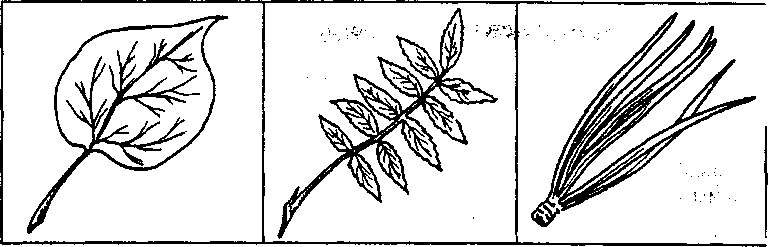 Воспитатель. А теперь попробуйте дать названия листьям от названий деревьев, например: клен - кленовый. Дуб - ... Дети. Дубовый.Воспитатель. Береза..Дети. Березовый.Воспитатель. Ясень...Дети. Ясеневый.Воспитатель. Липа...Дети. Липовый.Руководитель физкультуры. У всех деревьев есть плоды. Какие плоды у ели?Дети. Шишки.Руководитель физкультуры. У дуба?Дети. Желуди.Руководитель физкультуры. У фундука?Дети. Фундук.Руководитель физкультуры. А вы можете представить себя плодами и поиграть сомной в игру?Дети. Да!Подвижная игра «Шишки, желуди, фундук»Группа детей делится на 3 команды. Одна называется «Шишки», вторая — «Желуди», третья — «Фундук». У каждой команды есть свой «дом» — дерево, на котором созревают вышеназванные плоды. По команде педагога «Деревья качаются, плоды осыпаются!» дети врассыпную разбегаются по залу. По команде «Быстро к дереву беги, свое дерево найди!» дети должны построиться в колонки за своими деревьями. Игра повторяется 3 - 4 раза.Игра малой подвижности «Назови дерево»Дети становятся в круг. Педагог находится в центре круга, в руках у него мяч. Педагог бросает мяч то одному, то другому ребенку, предлагая сказать название дерева. Назвав дерево, ребенок кидает мяч обратно. Выигрывает тот ребенок, который правильно назовет большее количество деревьев.Инструктор физкультуры. Ребята, вам понравилось в осеннем лесу? Теперь вы знаете как правила безопасного поведения в лесу! Давайте все вместе выучим правило друзей леса и постараемся его выполнять:Много леса — не губи, мало леса — береги, нет леса — посади!